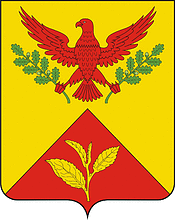 АдминистрацияШаумянского сельского поселенияТуапсинского районаП Р О Т О К О Л № 5Совет по профилактике правонарушенийна территории Шаумянского сельского поселенияТуапсинского района15.0026 мая 2016 года                                                                           с. ШаумянПредседательствующий: Л.М. Кочьян -  глава Шаумянского сельского поселения Туапсинского района  ; Члены Совета:Приглашенные:Депутаты Совета Шаумянского сельского поселения Туапсинского района; Представители ТОС Повестка дня:1.О состоянии наркоситуации  на территории Шаумянского сельского поселения Туапсинского района.Информация: Н.А.Шу-да-шер - ведущий специалист по работе с молодежью администрации Шаумянского сельского поселения Туапсинского района, Е.А.Холостова- начальник МКУК « Шаумянская централизованная клубная система».	2. Профилактическая работа с семьями: Карниенко В.В.,Карниенко О.Г  и Брюшин И.О.,Брюшина Е.В. Информация: И.В.Гофман - инспектор ОПДН по  УУПДН и ОДН МВД России по Туапсинскому району3. Индивидуальная профилактическая работа.Информация:А.З.Сувернев - участковый уполномоченный отделения полиции с. Кривенковское.Слушали:          Л.М. Кочьян -  глава Шаумянского сельского поселения Туапсинского района .Открыл заседание Совета по профилактике правонарушений на территории Шаумянского сельского поселения Туапсинского района. Ознакомил присутствующих с повесткой дня.         Во вступительном слове  рассказал о необходимости проведения слаженной и эффективной работы на территории Шаумянского сельского поселения Туапсинского района  для поддержания должного уровня общественной безопасности, правопорядка и наркоситуации. Отметил необходимость привлечения к данной работе общественности и жителей поселения, общественных формирований правоохранительной направленности и о освещении проблемы в средствах массовой информации. Отметил необходимость усиления работы с лицами, стоящими на профилактических учетах в органах внутренних дел.По первому вопросу:Н.А.Шу-да-шер - ведущий специалист по работе с молодежью администрации Шаумянского сельского поселения Туапсинского района.В докладе выступающего отмечено, что на постоянной основе проводится  работа по профилактики наркомании и алкоголизма силами субъектов профилактики. Регулярно проводятся тематические беседы с подростками в школах и клубах. ( МБОУ СОШ № 31с. Шаумян, МБОУ ООШ № 32 х. Островская Щель, МКУК «Шаумянская централизованная  клубная система». Так же проводятся ежемесячно мероприятия по АНК. Совместно с сотрудником ОП с. Кривенковское ОМВД России по Туапсинскому району, председателями ТОС организован сход граждан с целью информирования населения о проведении на территории района оперативно-профилактической операции «МАК-2016». Волонтерами на территории поселения  раздается в общественных местах информационный материал о проведении оперативно-профилактической операции «МАК-2016». Проводится обследование помещений, зданий, сооружений и прилегающих к территории летних и пришкольных детских площадок на предмет выявления дикорастущих наркосодержащих растений. На постоянной основе проводится работа по выявлению объявлений (надписей) о реализации психотропных и наркотических веществах.По информации отдела  МВД с. Кривенковское в Шаумянском сельском поселении наркоситуация в целом является стабильной.	Е.А.Холостова- начальник МКУК « Шаумянская централизованная клубная система». МКУК «Шаумянская ЦКС» проводит ежемесячно  проводит мероприятия по профилактике алкоголизма, табакокурения и наркомании. Специалисты ДК с. Шаумян совместно с молодежным Советом при главе Шаумянского сельского поселения Туапсинского района проводит профилактические беседы, пропагандируя здоровый образ жизни и альтернативные формы проведения досуга (творчество, спорт, туризм). Раздаются тематические листовки и брошюры о ЗОЖе разработанные молодежным советом.  На информационных стендах и общественных местах Шаумянского сельского поселения имеется информация о вреде употребления «СПАЙСОВ». Размещены объявления с телефонами доверия. На каждом мероприятии до ребят доводится эта информация. По второму вопросу:И.В.Гофман - инспектор ОПДН по  УУПДН и ОДН МВД России по Туапсинскому районуБрюшин Игорь Олегович, 27.12.1973г.р., характеризуется положительно. Трудоустроен в фирме «Аркадий» бассейны. Имеет стабильный заработок. Супруга Брюшина Екатерина Владимировна,20.02.1981 г.р., характеризуется положительно. Находится в декретном отпуске. Семья Брюшиных имеют пятерых детей:сын, Брюшин Олег Иванович,27.03.2001 г.р.сын, Брюшин Даниил Иванович,29.12.2006 г.р.сын, Брюшин Василий Иванович,10.01.2009 г.рдочь, Брюшина Елизавета Ивановна,25.06.2012 г.р.сын, Брюшин Константин Иванович,24.08.2014 г.р.Семья проживает по адресу: п.Горный,ул.Исакова,д.196Семья Карниенко на заседание не явилась.По третьему вопросу:А.З.Сувернев - участковый уполномоченный отделения полиции с. Кривенковское.Провел работу со следующими лицами:Принято решение:     1. Проводить  работу по профилактики наркомании и алкоголизма на территории поселения, также проводить работу по выявлению объявлений (надписей) о реализации психотропных и наркотических веществах. Отв. Н.А.Шу-да-шер - ведущий специалист по работе с молодежью администрации Шаумянского сельского поселения Туапсинского района.Срок: постоянно2. Проводить мероприятия по профилактике алкоголизма, табакокурения и наркомании на территории сельского поселения.Отв. Е.А.Холостова- начальник МКУК « Шаумянская централизованная клубная система».Срок: постоянно      3.Усилить профилактическую работу, участить посещение семьи Карниенко. Вызвать на заседание Совета по профилактике правонарушений в июне.Отв. Н.А.Шу-да-шер - ведущий специалист по работе с молодежью администрации Шаумянского сельского поселения Туапсинского района.Срок: до 23.06.2016г.Глава Шаумянского сельского поселения Туапсинского района 								Л.М. Кочьян      Секретарь                                                                                        Н.А.Шу-да-шерМ.В. Мирджанов- заместитель председателя Совета по профилактике правонарушений, заместитель главы Шаумянского сельского поселения Туапсинского района;Н.А.Шу-да-шер- ведущий специалист по работе с молодежью Шаумянского сельского  поселения Туапсинского района,  секретарь Совета по профилактикеЕ.А. Холостова- начальник МКУК « Шаумянская централизованная клубная система»Г.Г. Акопян- зав.сектором по работе с детьми и молодежью МКУК « Шаумянская централизованная клубная система»;  В.Г. Савченко- начальник отделения полиции с. Кривенковское отдела МВД России по Туапсинскому району;А.З.СуверневИ.В.Гофман- участковый уполномоченный отделения полиции с. Кривенковское- инспектор ОПДН по  УУПДН и ОДН МВД России по Туапсинскому районуН.И.Чекурова- специалист отдела по социальной работе ОПСН  ГБУСОКК «Туапсинского КЦСОН»№п/пФ.И.О., г.р., адресХарактеристикаРешение1.Магулян Сергей Алексеевич,25.07.1982 г.р.с.Шаумян,ул.Тимакова,2Осужден по статье 228.1 ч.2 (надзор) Направлен в центр занятости. Заслушать на Совете профилактики в июне.2.Ващук Алексей Николаевич,23.10.1965г.р. п.Горный, ул.Глебова,2/2Осужден по статье 119 ч.1 Направлен в центр занятости. Заслушать на Совете профилактики в июне.3. Яценко Андрей Петрович,02.08.1972г.рп,Горный,ул.Исакова,д.42/4Не работает, систематически употребляет спиртные напиткиНаправлен в центр занятости. Рекомендовано обратиться в Наркологический диспансер №4 ГУЗ ДЗ КК г.Туапсе.4.Гатаулин Эдуард Ришатович,04.02.1987г.р.,п.Горный,ул.Исакова, д.65 Не работает, систематически употребляет спиртные напиткиНа Совет профилактики не явился в июне 5.Никитина Нафсет Юнусовна,25.01.1977 г.р.п.Горный,ул.Исакова,23Осуждена по статье 159.ч.4 Трудоустроена.Заслушать на Совете профилактики в июне.6.Тренев Олег Юрьевич, 13.08.1971г.р., с.Садовое,ул.Мариносяна,д.4Осужден по статье 105 ч.2,158 ч.3 Направлен в центр занятости. Заслушать на Совете профилактики в июне.7.Чеузов Антон Викторович,24.01.1987г.рп,Горный,пер.Кирова,д.5/1Осужден по статье 162ч.2 Трудоустроен.Заслушать на Совете профилактики в июне.